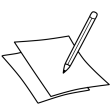 Protokoll eines BeratungsgesprächsNameKlasse  DatumMein Beratungstermin fand an folgendem Termin stattMein Beratungstermin fand an folgendem Termin stattMein Beratungstermin fand an folgendem Termin stattMein Beratungstermin fand an folgendem Termin stattMein Beratungstermin fand an folgendem Termin stattMein Beratungstermin fand an folgendem Termin stattDatumUhrzeit  OrtMein Thema / Meine FrageMit welchem Wunsch oder mit welcher Frage hast Du das Beratungsgespräch gesucht? (Ausgangssituation)Welche Anregungen / Ideen hast Du durch das Gespräch erhalten?Was möchtest Du davon ausprobieren? Was übernimmst Du in Deine weitere Planung?Hast Du weitere Verabredungen für die Beratung getroffen? Wenn ja, welche?